Калориметрическое и спектроскопическое исследование процесса оксотрансфера с участием дитиоленового комплекса вольфрамаСимонова В.М., Хрипун В.Д., Пестова О.Н. Магистрантка, 1 год обученияСанкт-Петербургский государственный университет, Институт химии, Санкт-Петербург, РоссияE-mail: visucha_sk@mail.ruДитиоленовые комплексы вольфрама с малеонитрилдитиолатом (mnt2–) состава [R4N]2[WOх(mnt)2], где х = 1, 2, R = Et, n-Bu, широко используются как синтетические аналоги активных центров вольфрамсодержащих ферментов  [1]. Кинетика оксотрансфера с участием комплексов mnt2– описана в литературе [2], однако данные о термодинамических характеристиках процессов отсутствуют. Данная работа посвящена исследованию процесса оксотрансфера с участием трифенилфосфина и комплекса [Bu4N]2[WO2(mnt)2] методами калориметрии и электронной спектроскопии.Было проведено калориметрическое исследование реакции взаимодействия PPh3 и [Bu4N]2[WO2(mnt)2] в растворе ацетонитрила (рис. 1А). В случае эквимолярной смеси реагентов процесс завершается через 3 часа, после чего кривая выходит на базовую линию. Изменение энтальпии в ходе реакции: ΔН°298(р) = –109 ± 4 кДж/моль. На рис.1В представлены спектры индивидуальных форм и смеси, полученной после завершения калориметрии. Отсутствие в спектре смеси пиков при 357 и 657 нм, соответствующих восстановленной форме [WO(mnt)2]2–, и наличие пика на 392 нм свидетельствует о присутствии в смеси исходной формы [WO2(mnt)2]2–. На основании полученных результатов мы предполагаем, что реакция между PPh3 и [Bu4N]2[WO2(mnt)2] осложнена дополнительными взаимодействиями. Восстановленная форма [WO(mnt)2]2–, образующаяся в ходе реакции, взаимодействует с молекулярным кислородом с образованием окисленной формы [WO2(mnt)2]2–. Суммарная реакция представляет собой каталитический цикл, включающий процесс окисления трифенилфосфина PPh3 кислородом воздуха при участии комплекса вольфрама (VI) как катализатора. 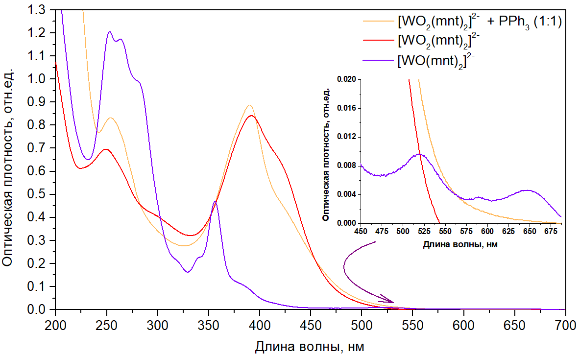 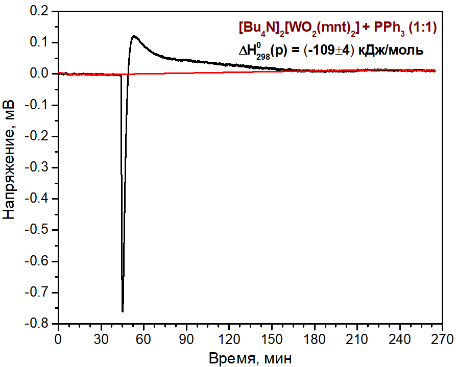 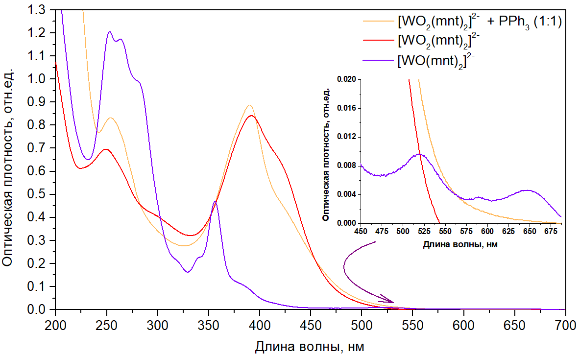 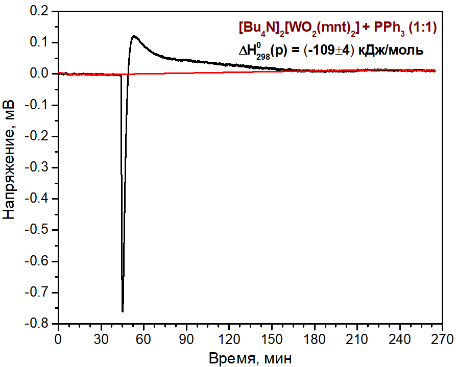 Рис. 1. A Калориметрическая кривая растворения [Bu4N]2[WO2(mnt)2] в ацетонитриле в присутствии PPh3; B Электронные спектры индивидуальных веществ и смеси после калориметрииАвторы выражают благодарность Научному парку СПбГУ за помощь в проведении измерений. Работа была выполнена с использованием оборудования РЦ «МАСВ», «РДМИ», «ТКМИ».Литература1. Yadav J., Das S.K., Sarkar S. A Functional Mimic of the New Class of Tungstoenzyme, Acetylene Hydratase // J. Am. Chem. Soc. 1997. Vol. 119, № 18. P. 4315–4316.2. Tucci G.C., Donahue J.P., Holm R.H. Comparative Kinetics of Oxo Transfer to Substrate Mediated by Bis ( dithiolene ) dioxomolybdenum and -tungsten Complexes. 1998. Vol. 1669, № 8. P. 1602–1608.